Guides Québec Photo Submission Form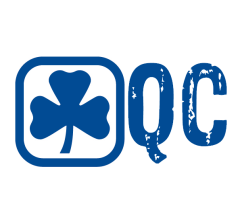 (one form per picture)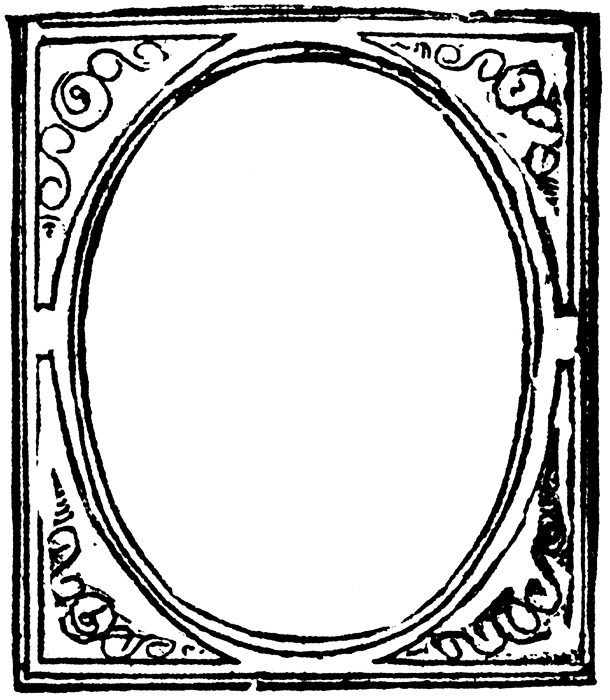 File Name:      Date Taken:      Event:      Location:      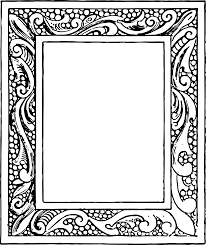 Group (Unit/District):      Names (if 4 people or fewer in the picture):1. Name:                 iMIS:      2. Name:                 iMIS:      3. Name:                 iMIS:      4. Name:                 iMIS:      Individuals in this picture have consented to have their image used by Girl Guides of Canada – Guides du Canada: Yes         No Photographer: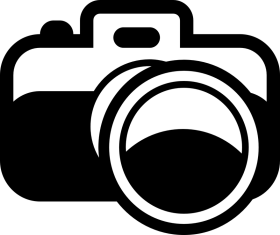 Name:      iMIS:      Submitted by:Name:      iMIS:      Date:      